* Where the person is unfit/lacks the capacity to complete this form the following may complete it on their behalf (next of kin, someone with power of attorney, health / social care professional). If signed above on behalf of person seeking exemption please specify below details:Proxy Name:Proxy Relationship: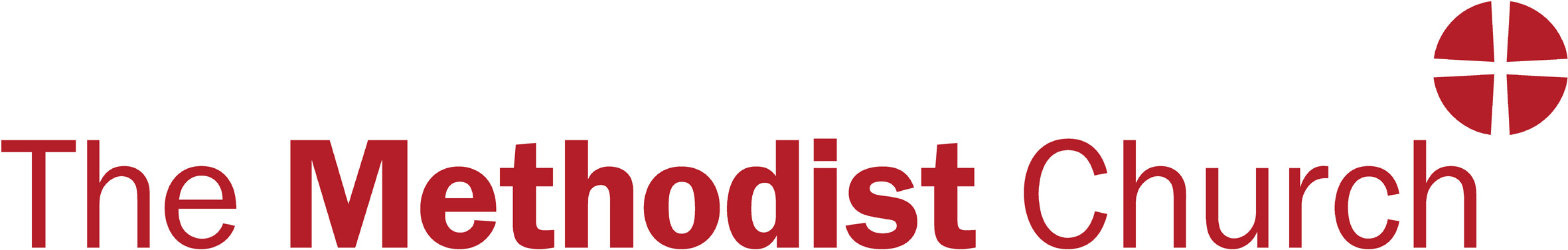 DISCLOSURE AND BARRING CHECKSREQUEST FOR EXEMPTIONChecks are required for all ministers and local preachers, 
provided that they are capable of a preaching or pastoral ministry (i.e. a public ministry).DISCLOSURE AND BARRING CHECKSREQUEST FOR EXEMPTIONChecks are required for all ministers and local preachers, 
provided that they are capable of a preaching or pastoral ministry (i.e. a public ministry).MINISTERSI hereby request permission to be exempt from obtaining a DBS for the following reason.  I no longer exercise a public ministry and confirm that I will undertake no further public roles    *Signed:                                                                           Name:     Date: Approved by Chair of District:  Signed:                                                                           Name:                                                                             Circuit and District:Date:District Chairs should notify the Secretary of the Conference on an annual basis in October of those ministers who have made a declaration that they no longer wish to exercise such a public ministry and so may be exempt from DBS checks. The final decision about whether the checks are required will rest with the Secretary of the Conference.LOCAL PREACHERS I hereby request permission to be exempt from obtaining a DBS for the following reason.  I no longer exercise an active preaching role within the Church and confirm that I will undertake no further public roles    *Signed:   Name:     Date: Approved by the Superintendent Minister:  Signed:                                                                           Name:                                                                            Circuit and District:Date:Superintendent Ministers should notify the District Chairs of those local preachers who have made a declaration that they no longer exercise an active preaching role within the Methodist Church. The final decision about whether the checks are required will rest with the Superintendent Minister.